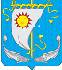 СОВЕТ ДЕПУТАТОВСЕЛЬСКОГО ПОСЕЛЕНИЯ «АНДЕГСКИЙ СЕЛЬСОВЕТ»ЗАПОЛЯРНОГО РАЙОНАНЕНЕЦКОГО АВТОНОМНОГО ОКРУГАСорок второе  заседание 6- го созыва РЕШЕНИЕот  18  июля 2022 года № 1«О внесении изменений в решение Совета депутатов Сельского поселения «Андегский сельсовет» Заполярного района Ненецкого автономного округа «О бюджете Сельского поселения «Андегский сельсовет»Заполярного района Ненецкого автономного округа на 2022 год»В соответствии со статьей 35 Федерального закона от 06 октября 2003 года № 131-ФЗ "Об общих принципах организации местного самоуправления в Российской Федерации", статьей 184.1 Бюджетного кодекса Российской Федерации, на основании статьи 24 Устава Сельского поселения «Андегский сельсовет» Заполярного района Ненецкого автономного округа Совет депутатов сельского поселения «Андегский сельсовет» Заполярного района Ненецкого автономного округа РЕШИЛ:Внести в решение Совета депутатов Сельского поселения «Андегский сельсовет» Заполярного района Ненецкого автономного округа от 28.12.2021 года №4 «О бюджете Сельского поселения «Андегский сельсовет» Заполярного района Ненецкого автономного округа на 2022 год» (в редакции от 14.06.2022 №3) следующие изменения:Пункт 1 статьи 1 изложить в новой редакции:		«1. Утвердить основные характеристики местного бюджета на 2022 год:1) прогнозируемый общий объём доходов местного бюджета в сумме 29 694,5 тыс. рублей;2) общий объем расходов местного бюджета в сумме 29 585,5 тыс. рублей;3) объем межбюджетных трансфертов, получаемых в 2022 году из других бюджетов бюджетной системы Российской Федерации в сумме 22 914,8 тыс. рублей;4)  профицит местного бюджета 109,0 тыс. рублей.2. Приложение 1 «Доходы местного бюджета на 2022 год» к решению о бюджете изложить в новой редакции (Приложение 1 настоящего решения).3. Приложение 2 «Распределение бюджетных ассигнований по разделам, подразделам, целевым статьям (муниципальным программам и непрограммным направлениям деятельности) и группам видов расходов классификации расходов бюджетов в ведомственной структуре расходов местного бюджета на 2022 год» к решению о бюджете  изложить в новой редакции (Приложение 2 настоящего решения).4. Приложение 3 «Распределение бюджетных ассигнований по разделам и подразделам классификации расходов бюджетов на 2022 год» изложить в новой редакции (Приложение 3 настоящего решения).5. Приложение 4 «Источники финансирования дефицита местного бюджета на 2022 год» к решению о бюджете изложить в новой редакции (Приложение 4 настоящего решения).6. Настоящее решение вступает в силу со дня его принятия и подлежит официальному опубликованию. Глава Сельского поселения «Андегский сельсовет» ЗР НАОВ.Ф. Абакумова (расшифровка подписи)